Προδιαγραφές για τα ‘εργαλεία’ της προφορικής ιστορίαςΓια τα μαγνητόφωναΣτην παρακάτω ιστοσελίδα μπορείτε να δηλώσετε το σκοπό που τα θέλετε και τα χρήματα που διαθέτετε και να αποφασίσετε τι θα πάρετε. http://ohda.matrix.msu.edu/askdoug/ Στην Αθήνα ο ΟΠΑΝΔΑ αγόρασε μαγνητόφωνα Tascam DR100 MKII ( Linear PCM Recorder ) και αποδείχτηκαν αρκετά καλά. Δείτε και τις προδιαγραφές της Βρετανικής Βιβλιοθήκης που έχει και το μεγαλύτερο οπτικοακουστικό αρχείο στον κόσμο. Χρησιμοποιούν όμως τα πιο ακριβά μαγνητόφωνα, τα Μαράνζ  The model of digital recorder should have the following features:Στερεοφωνικός ήχος με δύο μικρόφωνα – καλύτερα εξωτερικά Be able to record uncompressed PCM WAV (or .wav) files to a minimum of 44.1kHz 16 bit (or 48kHz 16bit).  Have a USB2 connection to allow the recorded files to be uploaded easily to a computer for renaming, security copying and long-term storage.  (Or use a CF or SD card reader attached to the PC). Be capable of being powered by both rechargeable batteries and mains supply.Για τα οπτικοακουστικά αρχεία: βίντεοCAMCORDERSWith tape now all but obsolete, solid-state AVCHD camcorders are your best bet. The Panasonic HDC-TM900 (£850) offers recording to internal memory as well as to SDHC memory cards. Either a separate memory card reader or USB 2.0 connection is needed for transfer.TRIPODA good, sturdy tripod is an absolutely essential accessory for recording stable video footage. Choose a model with extendable legs and a good fluid-action head, eg Velbon CX-686 (£60)MICROPHONES Good sound is as vital as good pictures when recording interviews: “tie-clip” mikes are unobtrusive that attaches to a person’s clothing. The mic plugs into the camera’s mic input.Μερικές επισημάνσεις: Να κοιτάξουμε ώστε η κάμερα να παίρνει εξωτερικό μικρόφωνο.Τρίποδες υπάρχουν πολλών ειδών και μπορούμε να βρούμε και μικρότερους (επιτραπέζιους)  και φτηνότερους.Οι τιμές όλων αυτών των μηχανημάτων φτηναίνουν, γιατί βγαίνουν νέα μοντέλα. Σκληρός δίσκοςΕίναι σημαντικό να είναι μεγάλης χωρητικότητας. Για παράδειγμα 3Tb.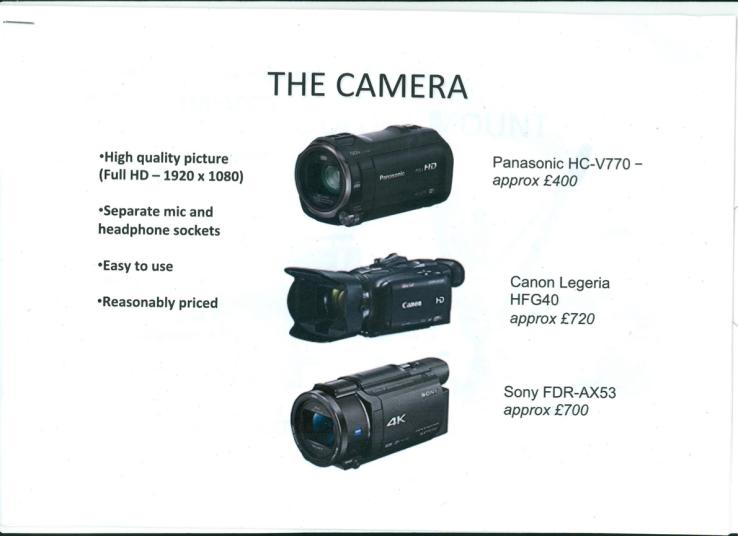 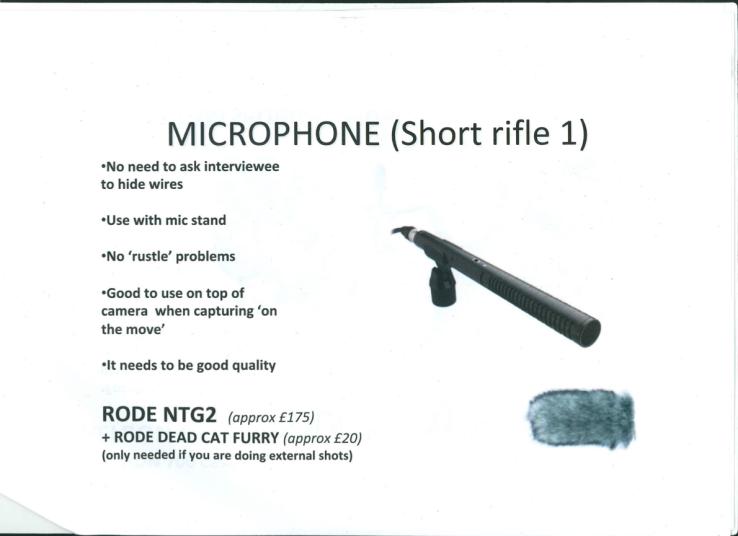 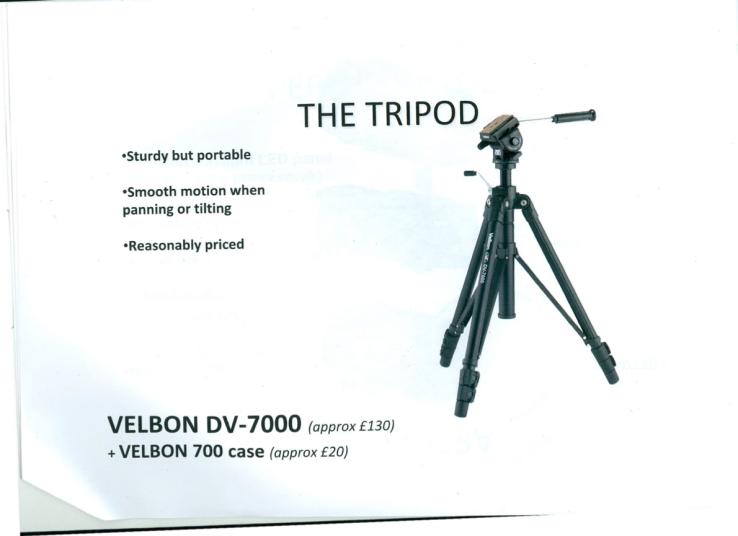 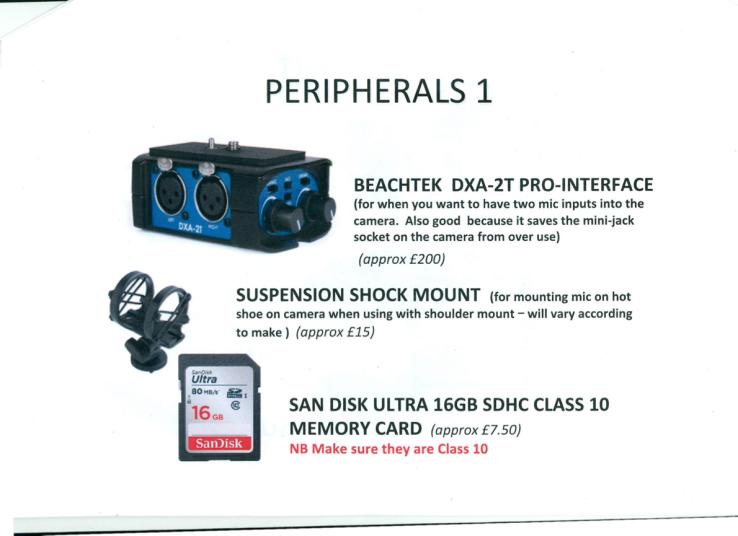 